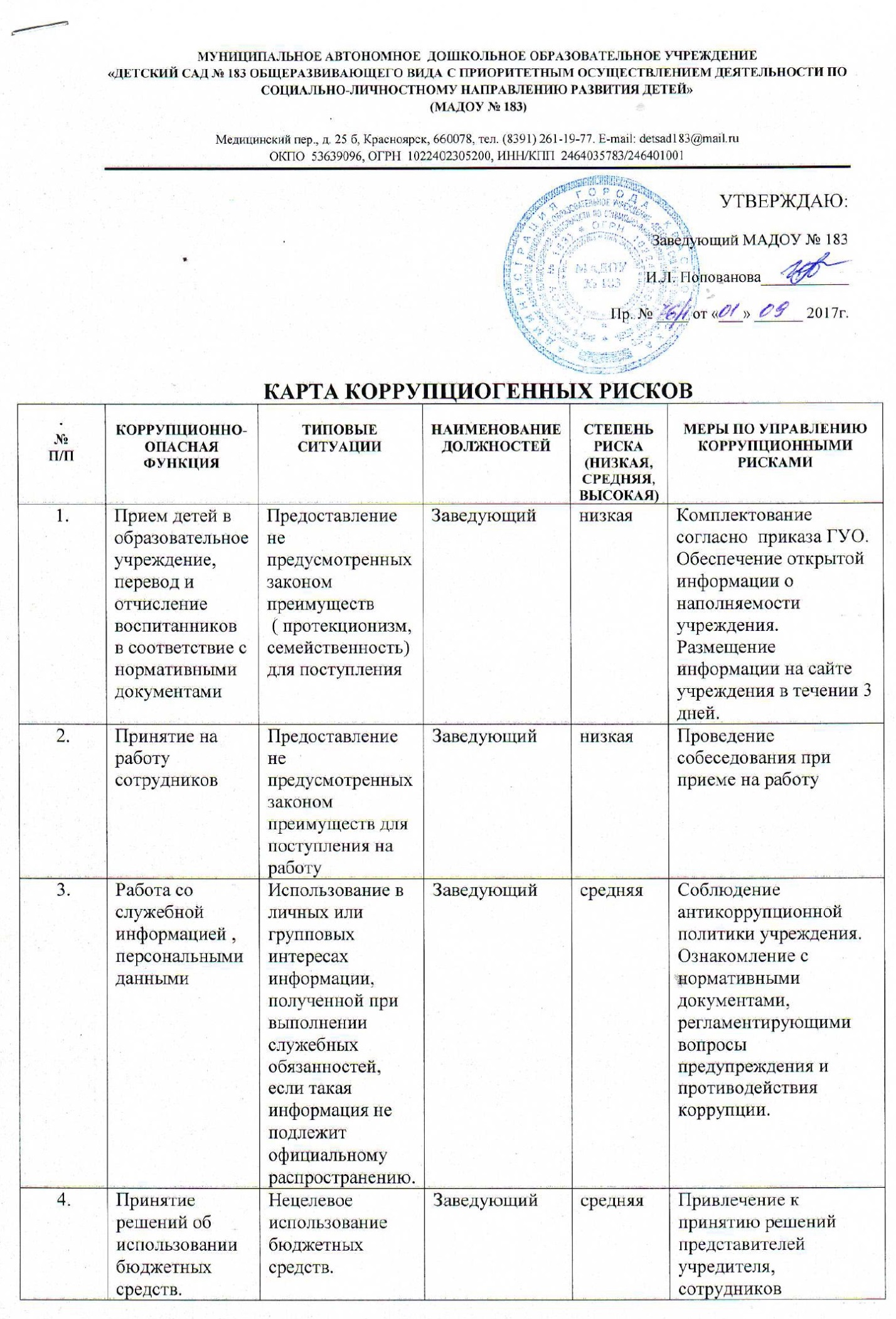 Перечень должностей, замещение которых связано с коррупционными рисками в образовательном учреждении:1)Заведующий;2) заместитель заведующего по УВР;3) Заместитель заведующего по АХЧ                                                                       4) Председатель комиссии НСОТ;5)воспитатели.учреждения. Ознакомление с нормативными документами, регламентирующими вопросы предупреждения и противодействия коррупции.5.Регистрация материальных ценностей и ведение баз данных материальных ценностей.несвоевременная постановка на регистрационный учет материальных ценностей. Умышленно-досрочное  списание материальных средств и расходных материалов с регистрационного  учета. Отсутствие системы контроля наличия и  сохранности имущества.Заведующий. заместитель заведующего по АХЧнизкаяОрганизация работы по контролю за деятельностью материально-ответственного лица учреждения. Привлечение к контролю представителей учреждения. Ознакомление с нормативными документами, регламентирующими вопросы предупреждения и противодействия коррупции.6Осуществление закупок, заключение контрактов и гражданско-правовых договоров не поставку товаров, выполнение работ  и оказание услуг учреждению.Совершение сделок с нарушением установленного порядка требований закона. Заключение договоров без соблюдения установленной процедуры.Заведующий, контрактный управляющийнизкаяПривлечение к принятию решений представителей учредителя. Наличие  муниципального контролирующего органа. Ознакомление с нормативными документами, регламентирующими вопросы предупреждения и противодействия коррупции.7Оплата трудаОплата рабочего времени не в полном объёме. Оплата рабочего времени  в полном объёме при фактическом отсутствии сотрудника на рабочем месте.ЗаведующийсредняяИспользование средств на оплату труда в строгом соответствии с Положением об оплате труда работников учреждения. Привлечение к контролю сотрудников учреждения. Ознакомление с нормативными документами, регламентирующими вопросы предупреждения и противодействия коррупции.8Назначение стимулирующих выплат сотрудникам.Необъективная оценка деятельности сотрудников, необоснованное завышение (занижение) размеров выплат стимулирующего характера.Заведующий , председатель комиссии НСОТсредняяРабота комиссии по установлению стимулирующих выплат сотрудникам. Использование средств на оплату труда в строгом соответствии с Положением о стимулирующих выплатах.  Ознакомление с нормативными документами, регламентирующими вопросы предупреждения и противодействия коррупции.